Soil Texture Chart Worksheet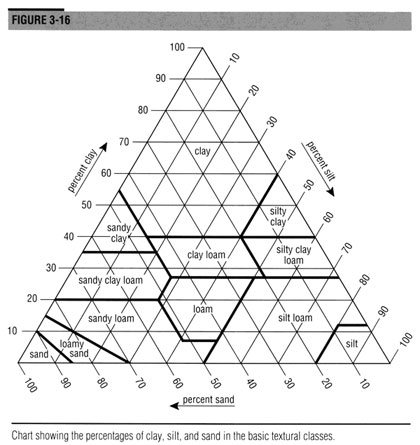 Using the above diagram, answer the following – all number are in percentages (%’s)Using the text This Earth  - Read p. 43 – 46. The Earth’s Four spheres.Copy into your notes AND label FIG, 1.4.3 in the space above.Summarise the following – what is it? How do it work? AtmosphereGeosphereHydrosphereBiosphere The Interaction Among the SpheresAnswer in your notes Q’s 1-2 on p. 44 and Q’s 1-2 on pg. 46 of This Earth30 sand, 30 clay, 40 silt__________40 sand, 20 clay, 40 silt__________70 sand, 10 clay, 20 silt __________      20 clay, 40 sand, 40 silt__________10 silt, 60 sand 30 clay __________90 silt, 10 sand               __________50 clay, 20 silt, 30 sand__________60 sand, 10 clay, 30 silt__________20 sand, 10 clay, 70 silt__________40 clay, 50 sand, 10 silt__________             For the soils types below, give the percentages Loam  ______________________________Silty Clay____________________________Sandy Loam_________________________Clay________________________________Silty Clay Loam________________________Sandy Clay Loam______________________Clay Loam____________________________Sandy Loam___________________________